                          Základní škola a Mateřská škola Zábřeh, Rudolfa Pavlů 1799/4, 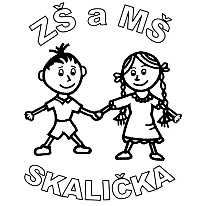                                               okres Šumperk, příspěvková organizaceŽádost o přijetí k základnímu vzděláváníŽadatel: jméno, příjmení___________________________________________________________místo trvalého pobytu, popř. jiná adresa pro doručování ________________________________________________________________________Podle ustanovení § 36, odstavce  5 zákona č. 561/2004 Sb., o předškolním, základním, středním, vyšším odborném a jiném vzdělávání (školský zákon)přihlašuji k zápisu k povinné školní docházce na Základní škole a Mateřské škole Zábřeh, Rudolfa Pavlů 1799/4, okres Šumperk, příspěvková organizacejméno dítěte _______________________________ datum narození___________________místo pobytu  ______________________________________________________________Byl jsem poučen o možnosti odkladu školní docházky. Zákonní zástupci dítěte (žáka) se dohodli, že záležitosti spojené s přijetím k základnímu vzdělávání (přestupu do jiné základní školy, s odkladem školní docházky aj.) bude vyřizovat zákonný zástupce (jméno a příjmení):__________________________________________Tel.:__________________________e-mail.:______________________________________Dávám svůj souhlas základní škole  k tomu, aby zpracovávala a evidovala osobní údaje a osobní citlivé údaje mého dítěte ve smyslu všech ustanovení zákona č. 101/2000 Sb., o ochraně osobních údajů v platném znění a Evropského nařízení ke GDPR. Dále dávám škole svůj souhlas k tomu, aby s mým dítětem mohl v rámci prevence rizikového chování pracovat psycholog, speciální pedagog a další odborní pracovníci z oblasti psychologických služeb, sociálních a obdobných služeb. Souhlasím s možností orientačního testování přítomnosti návykových látek v organismu mého dítěte, existuje-li důvodné podezření z požití návykové látky a možného ohrožení jeho zdraví. Svůj souhlas poskytuji pro účely vedení povinné dokumentace školy podle zákona č. 561/2004 Sb., školského zákona v platném znění, vedení nezbytné zdravotní dokumentace a psychologických vyšetření, pořádání mimoškolních akcí školy, přijímací řízení na střední školy, úrazové pojištění žáků, provedení psychologických vyšetření, zveřejňování údajů a fotografií mého dítěte v propagačních materiálech školy, včetně internetových stránek školy a pro jiné účely související s běžných chodem školy. Souhlas poskytuji na celé období školní docházky mého dítěte na této škole a na zákonem stanovenou dobu, po kterou se tato dokumentace na škole povinně archivuje.  Byl jsem poučen o právech podle zákona č. 101/2000 Sb. a Evropského nařízení ke GDPR.V Zábřehu dne _________________                               __________________________                                                                                             podpis zákonného zástupce